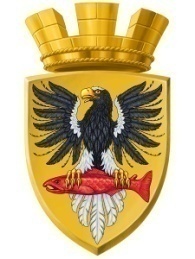                           Р О С С И Й С К А Я   Ф Е Д Е Р А Ц И ЯКАМЧАТСКИЙ КРАЙП О С Т А Н О В Л Е Н И ЕАДМИНИСТРАЦИИ ЕЛИЗОВСКОГО ГОРОДСКОГО ПОСЕЛЕНИЯот  14.09.2015 г.					№  639 -п             г. ЕлизовоРуководствуясь Положением «О порядке предоставления земельных участков из земель, находящихся в муниципальной собственности Елизовского городского поселения, а также из земель, расположенных на территории Елизовского городского поселения, государственная собственность на которые не разграничена», принятого Решением Собрания депутатов Елизовского городского поселения № 965 от 26.01.2015, в связи с расторжением контракта с Главой администрации Елизовского городского поселения Шеметовой Л.Н.ПОСТАНОВЛЯЮ:1. В приложение №1  постановления администрации Елизовского городского поселения № 91-п от 18.02.2015 «Об утверждении состава и положения об Экспертной группе  по вопросам земельных отношений и застройки земельных участков на территории Елизовского городского поселения», внести следующие изменения:Председателем Экспертной группы назначить заместителя Главы администрации Елизовского городского поселения – Щипицына Д.Б.2. Управлению делами администрации Елизовского городского поселения  опубликовать (обнародовать) данное постановление в средствах массовой информации и разместить  на официальном сайте администрации Елизовского городского поселения  в сети «Интернет».3.  Контроль за реализацией настоящего постановления оставляю за собой.И.о. главы администрацииЕлизовского городского поселения                                                          Д.Б. ЩипицынО внесении изменения в постановление администрации Елизовского городского поселения № 91-п от 18.02.2015 «Об утверждении состава и положения об Экспертной группе  по вопросам земельных отношений и застройки земельных участков на территории Елизовского городского поселения»